СОВЕТ ДЕПУТАТОВ муниципального образования БУРУНЧИНСКИЙ сельсоветСаракташского района оренбургской областитретий созывР Е Ш Е Н И ЕДвадцать второго заседания Совета депутатовБурунчинского сельсовета третьего созываО состоянии противопожарной безопасности на территории муниципального образования Бурунчинский сельсоветЗаслушав  и обсудив информацию главы администрации муниципального образования Бурунчинский сельсовет Морскова А.В. «О состоянии противопожарной безопасности на территории муниципального образования Бурунчинский сельсовет»,Совет депутатов Бурунчинского сельсоветаР Е Ш И Л :        1.Информацию главы администрации муниципального образования Бурунчинский сельсовет принять к сведению.2. Рабочей группе, специалистам администрации сельсовета, депутатам сельсовета, общественным формированиям, руководителям учреждения продолжить работы по проверке жилого сектора, вести разъяснительную работу среди населения.3. Населению соблюдать меры пожарной безопасности.4.Настоящее решение вступает в силу после подписания.Глава сельсоветаПредседатель Совета депутатов:                                     А.В. МорсковРазослано: прокурору района,  администрации сельсовета, в дело, администрации района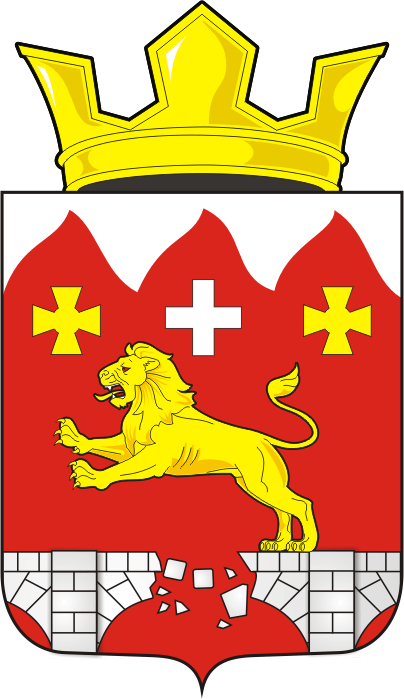 23.03.2018с. Бурунча№ 106